Регламент оказания неотложной помощи новорожденным детям при проведении вакцинацииОбщие положенияЦель введения регламента:Обеспечение качественной медицинской помощи при неотложных состояниях у новорожденных детейОрганизация действий медицинского персоналаАлгоритм действия медсестрыПри появлении признаков ухудшения состояния новорожденного ребёнка немедленно произвести следующие действия:Дать задание дежурной акушерке о немедленном вызове неонатолога и доставке укладки по неотложной помощи в детскую палатуПеренести новорожденного на детский реанимационный столОценить объективно состояние: дыхание, цвет кожных покровов, наличие сердечной деятельностиПри необходимости провести санацию верхних дыхательных путейПри отсутствии самостоятельного дыхания – ИВЛ через маску 100% кислородомПри отсутствии сердечной деятельности – непрямой массаж сердцаВрач неонатолог оценивает состояние ребёнка и необходимость вызова реанимационной бригады.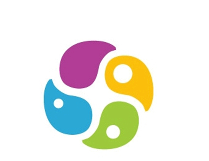  ГАУЗ «КДМЦ» «Камский детский медицинский центр»
Название структурного подразделения№ ПЦ -14-Р-04-26 ГАУЗ «КДМЦ» «Камский детский медицинский центр»
Название структурного подразделенияЛист 1 из 2 ГАУЗ «КДМЦ» «Камский детский медицинский центр»
Название структурного подразделенияРедакция №1должность должность Ф.И.О.Ф.И.О.подписьутвердилГлавный врач ГАУЗ КДМЦГлавный врач ГАУЗ КДМЦМубаракшин Т.Ф.Мубаракшин Т.Ф.разработалЗаведующая отделением новорожденныхЗаведующая отделением новорожденныхШарафутдинова В.Ю.Шарафутдинова В.Ю.разработалГлавная акушерка ПЦГлавная акушерка ПЦАбрамова М.В.Абрамова М.В.введен С 01.03.2015С 01.03.2015С 01.03.2015С 01.03.2015С 01.03.2015отменен рассылкаПеринатальный центр заведующая отделения новорожденных, старшая медицинская сестраПеринатальный центр заведующая отделения новорожденных, старшая медицинская сестраПеринатальный центр заведующая отделения новорожденных, старшая медицинская сестраПеринатальный центр заведующая отделения новорожденных, старшая медицинская сестраПеринатальный центр заведующая отделения новорожденных, старшая медицинская сестраизменениеместо храненияПеринатальный центр,  кабинет главной акушеркиПеринатальный центр,  кабинет главной акушеркиПеринатальный центр,  кабинет главной акушеркиПеринатальный центр,  кабинет главной акушеркиПеринатальный центр,  кабинет главной акушеркиколичество экземпляров11111согласованиедолжностьФИОФИОподписьподписьсогласованиеЗаведующая эпидемиологическим отделениемЧикина О.Г.Чикина О.Г.